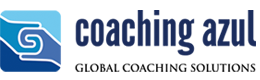 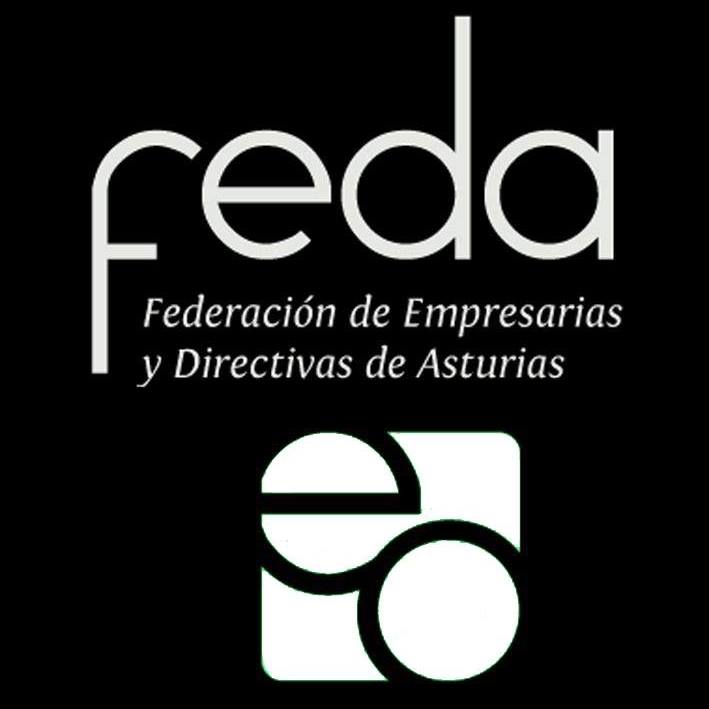 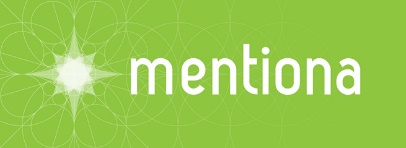 Nota de PrensaEl evento contó con la asistencia de cerca de 60 personas y se desarrolló con éxito.Tanto la presidenta de FEDA, como las patrocinadoras de la charla pudieron mantener El día 6 de octubre a las 9:30 tuvo lugar el desayuno organizado por la Federación de Empresarias y Directivas de Asturias en el Hotel Tryp Rey Pelayo de Gijón. Este acto se organizaba en Gijón por primera vez, aunque FEDA organiza estos eventos de forma trimestral.El evento contó con el patrocinio de Coaching Azul, agencia que ofrece servicios de acompañamiento para el cambio y la transformación personal, profesional, organizacional y Mentiona Formación, cuya actividad radica en la formación en gestión empresarial.El acto fue introducido por Belén Fernández López, presidenta de FEDA y a continuación, Piedad González de Mentiona introdujo a David Criado, quien dio una charla titulada “¿Sobrevivir o responder al cambio?”Tanto cada una de las intervenciones como las preguntas que el público dirigió al conferenciante, estuvieron relacionadas con la motivación profesional y la necesidad de una vida laboral y entorno de trabajo no hostil. Además, también se introdujo la importancia de la actitud y la comunicación no verbal.Más de 50 personas tomaron parte del evento, entre los que se encontraban altos  cargos  de empresas privadas, directores de galerías de arte y personalidades públicas, El desayuno, organizado por la agencia de branding Amor Propio, en nombre de FEDA, se desarrolló a la perfección y fue todo un éxito. Para más información:comunicacion@amorpropiobranding.com984 041 398